 ŘEDITELSTVÍ SILNIC A DÁLNIC ČŁBJEDNÁVKA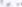 č. objednatele: 29ZA-001375č. zhotovitele:Ve věcech smluvních: xxxxxxxxxxxxxxxxxxxVe věcech technických: xxxxxxxxxxxxxxxx 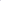 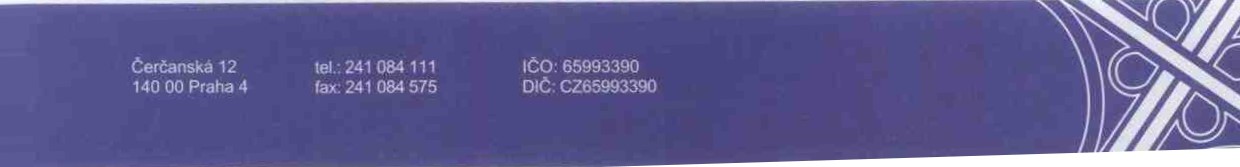 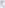 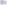 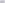 Dle naší dohody u Vás objednáváme poskytnutí služeb za následujících podmínek:I. Předmět plnění:I. Název předmětu-plnění: „D2511 -mechanizace oprava vozidla .Atego 2633 K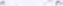 Místem poskytování/předáni služeb je Napajedla•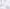 Poskytovatel sea zavazuje na písemnou nebo elektronickou výzvu objednatele provést sjednan€ služby. Objednatel se zavazuje zaplatit za služby poskytnuté v souladu s touto smlouvou sjednanou cenu.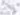 II. Doba plněníříjen 2016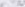 CenaCena služeb je stanovenmdohodou smluvních stranjako88 324,18 Kč (bez DPH).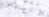 18 548,08,- Kč DPH106 872,00,- Kč s DPHIV. Platební podminky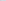 I. Cena bude uhrazena jednorázové převodem na účet poskytovatele s termínem splatnosti 30 dnů ode dne prokázaného doručení fakturyna ŘSD ČR,SSÚD 7, Bratislavská 867,69145 Podivín. Fakturu lze předložit nejdříve po protokolárním převzetí služeb objednatelem, po odstranění všech vad a nedodělků poskytovatelem.Fakturovaná částka bude odpovídat•ocenénému rozpisu služeb uvedenému ve specifikaci ceny, která je nedílnou součástí této objednávky.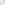 Faktura musí obsahovat veškeré náležitosti předepsané 28 zákona 235/04 Sb. taky aby bylo naprosto zřejmé, že slouží rovněž pro daňové účely.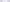 Objednatel neposkytuje žádné zálohy, ani dílčí plnění.V. Smluvní sankceI. Za prodlení s poskytováním služeb, resp. za prodlení s předáním výstupů služeb, se poskytovatel zavazuje uhradit objednateli dohodnutou smluvní pokutu ve výši 0,1% z ceny nedodaných služeb a to za každý i započatý den prodlení; maximálně však 10% z ceny nedodaných služeb.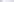 2. Vzájemné ujednání o smluvní pokutě nevylučuje povinnost poskytovatele uhradit objednateli  škodu, která vznikne v souvislosti s nesplněním jeho závazků vyplývajících ze smluvního vztahu.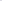 Řešení sporů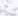 Obě smluvní strany se zavazují řešit veškeré spory, vyplývající ze závazků z této smlouvy, především dohodou.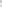 závěrečná ustanoveníTato objednávka zavazuje poskytovatele i objednatele ke splnění závazků a po potvrzení oběma smluvními stranami nahrazuje Smlouvu o poskytování služeb.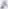 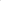 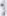 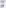 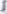 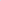 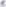 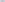 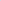 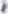 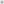 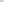 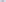 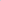 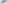 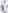 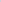 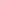 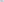 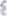 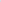 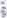 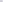 Specifikace a ujednání obsažené v této smlouvě je možné měnit pouze písemnou formou odsouhlasenou oběma smluvními stranami.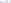 Pokud není ve smlouvě a jejích přílohách stanoveno jinak, řídí se vztahyzaložené nazákladě.'jejího oboustranného podpisu zákonem č. 89/2012 Sb.„ občanský zákoník, ve zněnípozdějších předpisů (dále jerv„Občanský zákoník),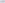 Pro vyloučení pochybností obě smluvní strany vylučujíapłikaciustanovení 5 2909 Občanského zákoníku.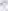 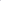 Na důkaz souhlasu zašlete. písemně 2x potvrzené vyhotovení objednávky zpět na naši adresu, z nichž následně 1 obdrží objednatel an poskytovatel.Objednatel upozorňuje, že vylučuje možnost přijetí objednávky dle 5 1740 odst. 3, věta první, Občanskéhozákoniku:. Přijetí' objednávko s jakýmikoli;błť i• nepodstatnými; dodatky nebo odchylkami nebude považováno zajejí: přijeti, ale zanovV návrh k jednání. 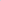 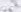 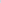 V Podviinědne4.101016	V Napajedlech dne :4.IO.20W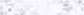 za poskytovatele:xxxxxxxxxxxxxxxxPodpis oprávněné osoby	SAMOHÝL MB a.s. 	Q,prodejce a opravcOOBJEDNATEL:POSKYTOVATEL: 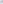 Ředitelství silnic a dálnic ČR	. SAMOHÝL MB a: sž 			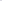 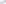 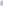 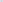 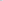 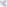 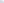 Na Pankráci 56	sídlo:	Kvítkovická 583140 OO Praha 4	763 61 Napajedla.	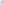 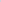 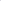 zastoupený:	Zastoupený: xxxxxxxxxxx	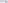 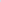 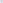 